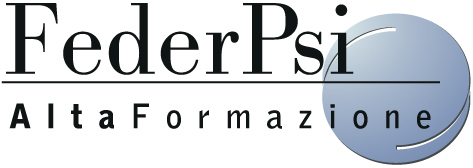 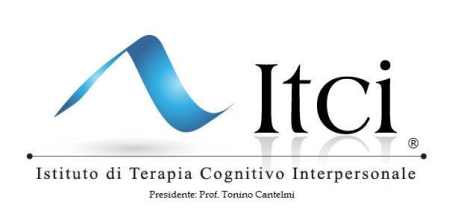 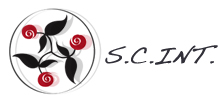 Corso Biennale di PsicodiagnosticaPRESENTAZIONE Il corso è finalizzato ad acquisire competenze nell’ambito della diagnosi dei disturbi psichiatrici nei contesti clinico, giuridico, della famiglia, dello sviluppo. I test presentati coprono una varietà di esigenze clinico diagnostiche, per cui, durante il corso, verranno presentati i criteri per valutare, di volta in volta, quali siano gli strumenti maggiormente idonei per fare diagnosi appropriate. Sostanziale importanza verrà data alla raccolta anamnestica, all’assessment e all’analisi della domanda,  in modo da consentire una visione accurata – oltre che per la diagnosi psichiatrica - per la comprensione del singolo caso in situazioni di normalità e di patologia.ACCREDITAMENTO ECMIl Corso biennale darà agli allievi 50 crediti ECM rilasciati dal Ministero della Salute. OBIETTIVIIl Corso si pone l’obiettivo di insegnare competenze a medici e psicologi, a partire dall’inquadramento teorico per arrivare alla valutazione clinica delle singole manifestazioni psicopatologiche negli adulti e nei bambini.Il programma didattico si articola in tre grandi aree:RORSCHACH (6 moduli)QUESTIONARI DI PERSONALITÀ E TEST COGNITIVI (5 moduli)ATTACCAMENTO E INFANZIA, TEST PROIETTIVI (5 moduli)Gli argomenti trattati sono:- Assessment e primo colloquio- Test e loro applicazione alle categorie psicopatologiche  (MMPI 2RF; MCMI-MILLON III; WAIS-R; WISC-3,  test grafici, PM 38, Rorschach, 9 AP, TAT, CAT, SAT, Modulo sull’apprendimento)- Approfondimento teorico/tematico dei singoli disturbi (disturbi di ansia, disturbi dell'umore, psicosi, disturbi del comportamento alimentare, dipendenze, disturbi di personalità) e insegnamento degli specifici strumenti testologici dedicati a ciascun disturbo:- stesura del profilo psicologico completo. - valutazione dei i processi di attaccamento e relazionali. Al termine del corso gli allievi saranno in grado di :- valutare la condizione di normalità e/o psicopatologia di un soggetto  e descrivere tale condizione in termini di risorse (personali, interpersonali, sociali) e criticità- scegliere la batteria psicodiagnostica più adeguata a misurare abilità e caratteristiche di personalità in rapporto al tipo di  domanda ( psicologia clinica, psicologia giuridica, della famiglia, dello sviluppo)- stendere una relazione psicodiagnostica adeguata ed esaustiva. DESTINATARIIl Corso è rivolto a Psicologi, Medici, specializzati e specializzandi in Psichiatria, Psicoterapia, nonché a studenti o laureati in Psicologia.STRUTTURA DIDATTICA DEI CORSI:Il percorso didattico prevede: lezioni teoriche frontali ed interattive, simulazioni di somministrazione dei test studiati, esercitazioni sulla siglatura dei vari test e compilazione del report finale.Nella parte pratica vi saranno discussioni in aula di casi clinici. Il corso è costituito da 16 weekend teorici e pratico-esperenziali per la durata complessiva di due anni.  Il discente potrà scegliere se seguire l’intero percorso formativo o solo i moduli di maggiore interesse tra le tre aree formative previste.SEDEIl corso si terrà nella sede di Via Ravenna 24 –zona Piazza Bologna - al 1 piano, presso l’Istituto di Terapia Cognitivo Interpersonale.DIREZIONE Direzione scientifica : Prof. Tonino CantelmiDirezione didattica : Prof.ssa Maria Beatrice ToroCOMITATO SCIENTIFICO e DOCENTIProf. Tonino Cantelmi e collaboratori, Prof.ssa Maria Beatrice Toro e collaboratori, Prof.ssa Michela Pensavalli, Dott. Filippo De Santis, Dott. Marco Scicchitano, Dott. Emiliano Lambiase, Dott.ssa Marina D’Angeli, Dott. Antonio Minopoli, Prof.ssa Barbara Turella.  MATERIALE DIDATTICOVerranno fornite agli studenti slides delle lezione teoriche e fotocopie delle griglie di siglatura dei test e di ciascun argomento trattato a lezione.MODALITA’ DI ISCRIZIONE    Per iscriversi è necessario contattare la segreteria Federpsi –Scint     Telefono: 06.99922102 - E-mail: segreteriascint@hotmail.itCOSTO      Rorschach 6 moduli euro 700+IVA con crediti ECM; Euro 550+IVA senza crediti ECMQuestionari di personalità e test cognitivi euro 600+IVA con crediti ECM; euro 450+IVA senza crediti ECMAttaccamento, infanzia e test proiettivi euro 600+IVA con crediti ECM; euro 450+IVA senza crediti ECM * per ulteriori info sui costi vi invitiamo a contattare la segreteria.FREQUENZA E PROGRAMMA DEL CORSO BIENNALEIl corso si terrà un weekend al mese, il sabato dalle  9,30 alle 18,30 e la domenica dalle  9,30 alle 17,00.Programma dettagliatoI ANNOArea formativa InfanziaModulo 1  Introduzione alla psicodiagnosticaIl setting psicodiagnostico e la pianificazione dell’intervento, l’atteggiamento del somministratore. Introduzione alla psicodiagnosi in età evolutiva Verifica livello cognitivo e attentivo dell’apprendimento: i disturbi specifici dell’apprendimento (DSA).Batteria per la valutazione neuropsicologica: DDE-2 - Batteria per la Valutazione della Dislessia e della Disortografia Evolutiva; DDO - Diagnosi dei disturbi ortografici in età evolutiva; MT-2 per la correttezza e rapidità di lettura e per la comprensione del testo; MT per la valutazione delle abilità di calcolo.Modulo 2 Diagnosi in età evolutiva e Osservazione del bambinoBIA - Batteria Italiana per l'ADHD; TOL – Tower of London; Test delle campanelle.Modulo 3  Test grafici: Introduzione al grafismoTFU Test della Figura Umana di MachoverTest della Famiglia di CormanTest dell'albero di KochIl bambino sotto la pioggiaModulo 4Test proiettiviBlacky PicturesTAT (Thematic Apperception Test) e CAT (Children Apperception Test)Le favole della DussModulo 5 Introduzione e spiegazione test di livello per l’infanzia. Matrici di raven a coloriWISC-IV - Wechsler Intelligence Scale for ChildrenINIZIO MODULO personalità e cognitiviModulo 1 Introduzione e spiegazione test di livello per WAIS-IV -  Wechsler Adult Intelligence ScaleLe matrici progressive di Raven.Modulo 2 Questionari di personalità  MMPI 2RF – MMPI-AModulo  3 Questionari di personalità  Millon Clinical Multiaxial InventoryModulo 4 Strumenti per la valutazione del funzionamento interpersonaleLa SASB di BenjiaminElementi di Psicologia Giuridica: contesto e setting dei test in ambito peritaleModulo 5Strumenti per la valutazione del funzionamento interpersonaleLa SASB - Structural Analysis of Social Behaviour di L. BenjiaminStesura della relazione psicodiagnostica finaleINIZIO MODULO RORSCACHModulo 1  Tecniche proiettive - Introduzione al RorschachRorschach – la somministrazione, il setting, tempi di latenza, tempo totale, l’inchiesta, le prove supplementariLe tavole Rorschach: struttura del materiale e aspetti evocativi Modulo 2  Introduzione alle determinantiRorschach – la localizzazioneIl modo di comprensioneModulo 3  Il Rorschach – le determinanti formaliLe risposte di sola formaLa qualità formale Le risposte di Movimento primario e secondarioModulo Il Rorschach Le risposte coloreI chiaroscuri primari e secondari, il colore neroI contenutiLa frequenza statistica delle risposte:risposte volgari, semivolgari, originali, semioriginaliLe manifestazioni particolariModulo 5 La diagnosi RorschachLo “specchio dei computi”Tipo di vita interiore primario e secondarioTipo coloreModulo 6 Esame finaleIn ogni weekend formativo è prevista la supervisione dei test trattati durate il corso che potranno essere somministrati dagli allievi esclusivamente per scopi didattici.